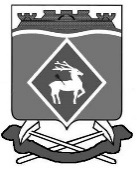 РОССИЙСКАЯ  ФЕДЕРАЦИЯРОСТОВСКАЯ ОБЛАСТЬМУНИЦИПАЛЬНОЕ ОБРАЗОВАНИЕ «БЕЛОКАЛИТВИНСКИЙ РАЙОН»АДМИНИСТРАЦИЯ БЕЛОКАЛИТВИНСКОГО РАЙОНА ПОСТАНОВЛЕНИЕ13.05.2016			                       № 669                           г.  Белая КалитваО внесении изменений в  постановление Администрации  Белокалитвинского района от 19.03.2014 года № 431В  целях  реализации  федеральной  целевой  программы «Устойчивое развитие сельских территорий на 2014 – 2017 годы и на период до 2020 года», утвержденной постановлением Правительства Российской Федерации                              от 15.07. 2013 № 598 «О федеральной целевой программе «Устойчивое развитие сельских  территорий  на 2014 – 2017  годы  и  на  период  до 2020  года», подпрограммы «Устойчивое развитие сельских территорий Ростовской области на 2014 – 2017 годы и на период до 2020 года», утвержденной постановлением Правительства  Ростовской  области  от 25.09.2013  № 592 «Об  утверждении государственной  программы  Ростовской  области «Развитие  сельского хозяйства  и  регулирование  рынков  сельскохозяйственной  продукции,  сырья  и продовольствия», постановления Правительства Ростовской области от 29.01.2014  № 76 «О порядке предоставления социальных выплат на строительство (приобретение) жилья гражданам Российской Федерации, проживающим в сельской местности, в том числе молодым семьям и молодым специалистам, за счет средств областного бюджета», ПОСТАНОВЛЯЮ:1. Внести в приложение к постановлению Администрации Белокалитвинского района от 19.03.2014 года № 431 «О порядке предоставления социальных выплат на строительство (приобретение) жилья гражданам, проживающим в сельской местности, в том числе молодым семьям и молодым специалистам, за счет средств бюджета Белокалитвинского района», следующие изменения:1.1. Пункт 1.4 раздела 1 изложить в следующей редакции: «1.4. Социальные выплаты из областного бюджета предоставляются на условиях участия в софинансировании данных расходов федерального бюджета и местных бюджетов, а также собственных и (или) заемных средств граждан, при этом, в 2016 году:- для молодых семей и молодых специалистов доля средств федерального бюджета, выделяемых в форме субсидий, составляет 26,41 процента от расчетной стоимости строительства (приобретения) жилья; доля средств областного бюджета – 41,88 процента от расчетной стоимости строительства (приобретения) жилья; доля средств местного бюджета – 1,71 процента от расчетной стоимости строительства (приобретения) жилья;- для граждан доля средств федерального бюджета, выделяемых в форме субсидий, составляет 26,45 процента от расчетной стоимости строительства (приобретения) жилья; доля средств областного бюджета – 41,84 процента от расчетной стоимости строительства (приобретения) жилья; доля средств местного бюджета – 1,71 процента от расчетной стоимости строительства (приобретения) жилья.Финансовое обеспечение оставшейся части расчетной стоимости строительства (приобретения) жилья осуществляется за счет собственных и (или) заемных средств граждан, средств (части средств) материнского (семейного) капитала».1.2. В разделе 2:1.2.1.  Подпункт 2.1.2 пункта 2.1 изложить в следующей редакции: «2.1.2. Работа по трудовому договору или осуществление индивидуальной предпринимательской деятельности (основное место работы) в сельской местности непрерывно, в течение не менее одного года на дату подачи заявления о включении в состав участников мероприятий по улучшению жилищных условий граждан, проживающих в сельской местности, в том числе молодых семей и молодых специалистов.».  1.2.2. Подпункт 2.15.3 пункта 2.15 изложить в следующей редакции:«2.15.3. Копий документов, подтверждающих наличие у заявителя и  (или) членов его семьи собственных и (или) заемных средств и (или) право заявителя (лица, состоящего в зарегистрированном браке с заявителем) на получение  материнского (семейного) капитала (выписка из лицевого счета заявителя, и (или) решение  кредитного учреждения о предоставлении кредита, и (или) копия кредитного договора, копия государственного сертификата на материнский (семейный) капитал)». 1.3. В разделе 3:1.3.1. Подпункт 3.6.8 пункта 3.6 изложить в следующей редакции:«3.6.8. Копий документов, подтверждающих наличие у заявителя собственных и (или) заемных средств в соответствии с подпунктом 2.1.3 пункта 2.1 раздала 2 настоящего Положения (выписка из лицевого счета заявителя и (или) решение кредитного учреждения о предоставлении кредита, и (или) копия кредитного договора, копия государственного сертификата на материнский  (семейный) капитал).».1.3.2. Пункт 3.13 изложить в следующей редакции:«3.13.В целях осуществления контроля за ведением учета граждан в качестве нуждающихся в жилом помещении и выполнения условия, предусмотренного пунктом 1.5 раздела 1 настоящего Положения, орган исполнительной власти по мере подготовки сводных списков граждан направляет в органы исполнительной власти Ростовской области, осуществляющие реализацию программ в сфере оказания господдержки по обеспечению жильем, улучшению жилищных условий отдельных категорий граждан, для сверки списки молодых семей и молодых специалистов – претендентов на получение социальных выплат.».2. Настоящее постановление вступает в силу со дня его официального опубликования. 3. Контроль за исполнением настоящего постановления возложить на заместителя главы Администрации Белокалитвинского района по жилищно-коммунальному хозяйству  К.С. Гусева. Глава  района							О.А. МельниковаВерно:Управляющий   делами							Л.Г. Василенко